بسمعه تعالیخواهشمند است پس از تکمیل فرم، اصل قیش بانکی و فرم را به پست الکترونیک nfallah@inio.ac.ir  ارسال فرمایید.فرم ثبت نامدوره مقدماتی پایتون (با رویکرد تحلیل داده)تاریخ برگزاری: 7، 9، 22 و 23 خرداد 1402 ساعت 9:00 لغايت 13:00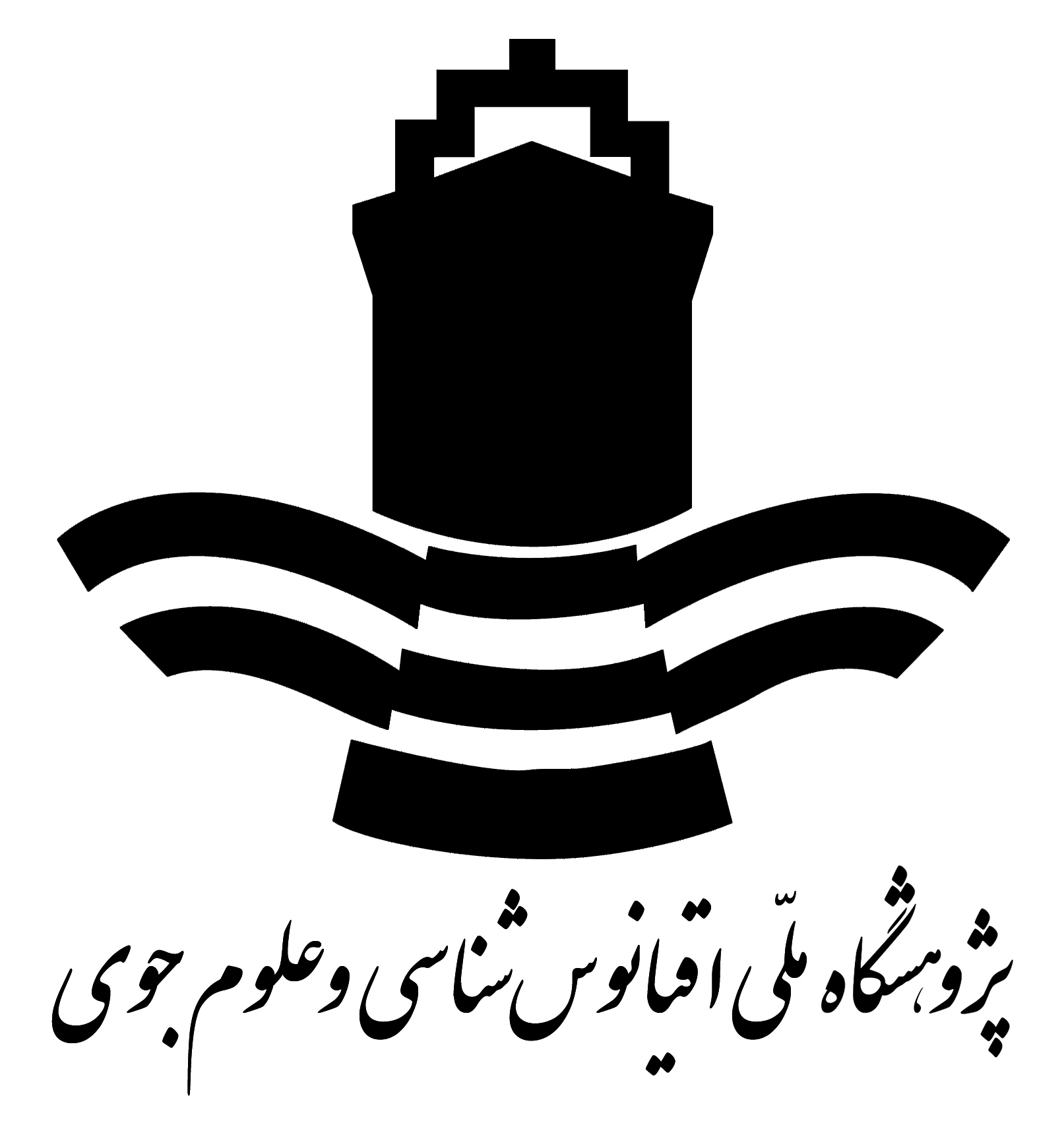 نام :نام خانوادگی :Name:Surname:کد ملی:موبایل:ایمیل:مقطع تحصیلی و یا آخرین مدرک:رشته تحصیلی:سازمان محل خدمت و یا دانشگاه محل تحصیل:شماره فیش پرداختی: